проект  	      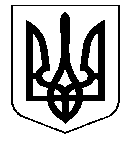 УКРАЇНАНОСІВСЬКА  МІСЬКА  РАДАНОСІВСЬКОГО  РАЙОНУ ЧЕРНІГІВСЬКОЇ  ОБЛАСТІВИКОНАВЧИЙ  КОМІТЕТР І Ш Е Н Н Я  06 грудня 2017 року	м. Носівка	№ _____  Про завершення капітального ремонту тротуару по вул. Вокзальна в м. Носівка  	Відповідно до статті 31 Закону України «Про місцеве самоврядування в Україні», керуючись Переліком будівельних робіт, які не потребують документів, що дають право на їх виконання, та після закінчення яких об’єкт не підлягає прийняттю в експлуатацію, затвердженого постановою Кабінету Міністрів України від 7 червня 2017 р. № 406, враховуючи відповідність виконаних робіт проектній документації, виконавчий комітет міської ради вирішив:Вважати завершеним капітальний ремонт тротуару комунальної власності по вул. Вокзальна довжиною 0,417 км в м. Носівка, Носівського району, Чернігівської області загальною кошторисною вартістю триста сорок дві тисячі чотириста гривень 78 копійок.  2. Начальнику відділу бухгалтерського обліку та звітності  - головному бухгалтеру виконавчого апарату міської ради Самокиш В.С. оприбуткувати роботи на вказану в п. 1 суму та віднести її на збільшення вартості основних засобів. 3. Контроль за виконання даного рішення покласти на заступника міського голови з питань житлово – комунального господарства Сичова О.В.    Міський голова                                                   В.М. Ігнатченко